Отчет о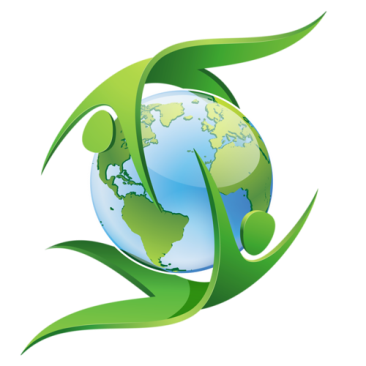 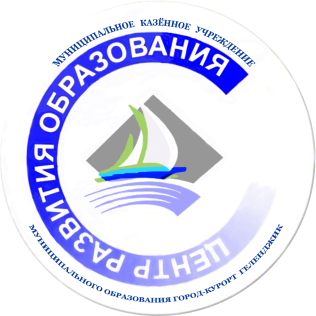 мероприятиях в рамках работыпостоянно действующего семинара«Школа тьюторов индивидуализации»за 2020 год СобытиемесяцКраткий обзорКруглый стол «Освоение тьюторской позиции педагогами муниципальной системы образования: проблемы и перспективы»январь30.01.20 за круглым столом состоялось обсуждение реализации проекта КИП, проведен мониторинг участников – тьюторантов. Тьюторанты , котрые реализую  принцип индивидуализации представили свой опыт. Приняли участие 5 муниципальных тьюторов, методисты МКУ «ЦРО», 7 тьюторантов.Семинар  «Тьюторство в образовании» (для участников тьюторской конференции)февраль27 февраля состоялся семинар для участников тьюторской научно-практической конференции, посвященной вопросам тьюторства и индивидуализации образования. В работе семинара приняли участие муниципальные тьюторы Охрименко Е.А., Каримова Е.Н., руководитель МКУ «Центр развития образования» Валькова О.Ю., начальник отдела  НМиППС МКУ «Центр развития образования» Капранова Н.А.Подготовка к  Краевой  тьюторской  научно-практической конференции «Реализация ФГОС как механизм развития профессиональной компетентности педагога: инновационные технологии, лучшие  образовательные практики»Предзащита представления тьюторских практик:февральмартПроведены консультативно- экспертные встречи с тьюторами и тьюторантами МБДОУ ЦРР д/с №34 «Рябинушка», на которых тьюторанты представилиПроведены консультативно- экспертные встречи с тьюторами и тьюторантами на которых тьюторанты представили свои проекты и тьюторские практики:МБДОУ «ЦРР – д/с №34 «Рябинушка»МБОУ СОШ №1 им.Адмирала ХолостяковаМАОУ СОШ №6 им.Евдокии БершанскойГФ ГБПОУ«Новороссийский медицинский колледж»МАОУ СОШ №8  им. Ц.Л.КуниковаМАОУ СОШ №12 им.Маршала ЖуковаПроведены консультативно- экспертные встречи с тьюторами и тьюторантами МБДОУ ЦРР д/с №34 «Рябинушка», на которых тьтюторанты представили свои проекты и тьюторские практикиЭкспертно-аналитический семинар «Организационно-педагогические условия формирования тьюторской позиции педагога Анализ результативности проекта «Формирование тьюторской позиции на основе технологии геймификации как фактор профессионального развития в  условиях научно-методического сопровождения педагогов муниципальной системы образования»апрель30 апреля в режиме ZOOM – конференции состоялось заседание постоянно действующего семинара «Школа тьюторов индивидуализации». Муниципальные тьюторы и методисты Центра развития образования обсудили мероприятия краевой инновационной площадки «Формирование тьюторской позиции на основе технологии геймификации как фактор профессионального развития в условиях научно-методического сопровождения педагогов муниципальной системы образования», большое внимание уделили постановке цели и определению задач на ближайший период. Тьюторы проанализировали эффективность методической и тьюторской работы во взаимодействии с тьюторантами. Определили перечень документов для дальнейшего анализа.Н.А.Капранова рассказала о предстоящем важном событии всего тьюторского сообщества – это международный Форум «Летний университет  тьюторства». Тематика Летнего университета 2020 – программы массовой экспресс - подготовки специалистов для успешной деятельности в тьюторской позиции, тьюторской профессии, тьюторской должности.В этом году Форум состоится в г. ГеленджикеУчастие в дистанционном Московском  городском конкурсе «Тьютор года 2020»май07.05.2020Конкурс организован Московским Городским Педагогическим Университетом (при поддержке Межрегиональной Тьюторской Ассоциации). Благодаря сотрудничеству МКУ «Центр развития образования» г.Геленджика и  Межрегиональной Тьюторской Ассоциации педагогическому сообществу нашего города была предоставлена возможность познакомится с лучшими образцами  тьюторской деятельности, профессиональными компетенциями, обеспечивающими меры по индивидуализации обучающихся, экспертной позицией и оценкой профессионалов в области тьюторского сопровождения. Приняли участие  3педагога и методист МКУ «ЦРО»Организация, проведение, участие  в Краевой  тьюторской  научно-практической  конференции с межрегиональным участием «Реализация ФГОС как механизм развития профессиональной компетентности педагога: инновационные технологии, тьюторские образовательные практики»май15.05.20 В рамках работы конференции были представлены материалы, направленные на реализацию принципа индивидуализации в образовательной организации, рассмотрены различные аспектытьюторского сопровождения взрослых обучающихся и тьюторство в образовательном наставничестве, модели формирования тьюторской позиции педагогов, инновационные технологии и тьюторские практики как средство развития профессионального мастерства педагогов в условиях реализации нацпроекта «Образование».Большое внимание в работе конференции было уделено анализу практиктьюторского сопровождения в дошкольных образовательных организациях, в общем образовании, в среднем профессиональном образовании. Участники конференции обсуждали вопросы тьюторского сопровождения исследовательской и проектной деятельностиобучающихся, условия,  инструменты и средства тьюторского сопровождения, тьюторское сопровождение обучающихся с особыми образовательными потребностями и др.Организаторами конференции выступили: Институт развития образованияКраснодарского края, управление образования администрации и Центр развитияобразования г.Геленджика.Участниками конференции стали более 80 человек: ученые, научныесотрудники, преподаватели, специалисты управлений образованием, руководители иметодисты территориальных методических служб, руководители краевых имуниципальных инновационных площадок, педагоги-практики. В Конференции приняли участие не только представителимуниципалитетовКраснодарского края, но и нескольких регионов РФ (г.Москва, г. Иркутск, г. Красноярск), Украина.Всем участникам конференции направлена ссылка на сайт, где размещены материалы конференции.Участие в IV Межрегиональной конференции «День тьютора»май 22.05.2020В г. Ижевске состоялась в онлайн-формате конференции Zoom. На тьюторских лабораториях и гостиных были представлены практики индивидуализации образования и тьюторства, была организована открытая профессионально-общественная экспертиза заявленных практик. Руководитель МКУ «Центр развития образования» г.Геленджика О.Ю.Валькова выступила на Конференции в качестве эксперта-стажёра в области индивидуализации образования и тьюторства, Н.А.Капранова, начальник отдела МКУ «ЦРО», приняла участие как активный слушатель.Организационный семинар для муниципальных тьюторов в рамках ПДС «Школа тьюторов индивидуализации»июнь05.06.20 состоялся семинар в режиме  ZOOM-конференции. Обсудили сценарий ролика, атрибуты. Поставили задачи .Подготовка представления на Международном форуме «Летний университет тьюторства» муниципальной команды тьюторовиюньНаписан сценарий ролика, определены локации,  проведены подготовительные организационные мероприятия.12.06 состоялись съемки .IX МЕЖДУНАРОДНЫЙ ФОРУМ «ЛЕТНИЙ УНИВЕРСИТЕТ ТЬЮТОРСТВА» подготовка, организация, проведение июль-август23.07.20-02.08.20 Общая тематика Летнего университета 2020 – программы подготовки специалистов для успешной деятельности в тьюторской позиции, тьюторской профессии, тьюторской должности. ЛУТ объединил специалистов в сфере индивидуализации образования, это представители высшей школы, методических служб, дополнительного профессионального образования, руководители и педагоги образовательных учреждений из 11 регионов России (город Москва и Московская область, Санкт Петербург и Ленинградская область, Пермский край, Приморский край, Краснодарский край, Новгородская область, Вологодская область, Свердловская область, Томская область, Республика Крым, Удмуртская Республика, Республика Мордовия) и ближнего зарубежья (г.Киев). Количество участников – 60 человек. В том числе представители г. Геленджика – педагогические работники образовательных организаций дошкольного, общего и среднего профессионального образованияВ течение месяца проводились организационные мероприятия , готовилась документация, подготавливались информационные письма, приветственный доклад. Оказывалась методическая помощь участникам.Подготовка к открытию регионального отделения Межрегиональной тьюторской ассоциацииавгустПодготовка материалов, презентации для открытия регионального отделения Межрегиональной тьюторской ассоциации на заседании членов правления МТА 2 августа 2020 года.Заседание постоянно действующего семинара «Школа тьюторов индивидуализации» семинар-практикум по технике вопрошаниясентябрь 17.09.20Семинар провел эксперт, автор техники вопрошания — Карастелев Вадим Евгеньевич, к.п.н., старший научный сотрудник лаборатории индивидуализации и непрерывного образования Московского государственного педагогического университета.В семинаре приняли участие специалисты методической службы, педагоги, психологи, воспитатели – члены регионального отделения.Встреча дискуссионного онлайн клуба для тьюторов.сентябрь25.09.20 Мероприятие посетило более 30 человек из нескольких городов. Эксперты в области тьюторства рассказали о своей деятельности. На заседании обсудили ряд важных вопросов:— подходы к пониманию тьюторства, разницу между индивидуальной образовательной программой и индивидуальной образовательной траекторией,— рассмотрели мантру тьютора: ответственность, самостоятельность, инициативность. Учились писать письма себе из будущего и работать с облаком желаний.Семинар «Компетентности тьютора»октябрь07.10.20 состоялся в форме вебинаре «Тьютор. Интерактивное вопрошание – техника «Другой», Спикер- Вадим Евгеньевич Карастелев, кандидат политических наук, старший научный сотрудник лаборатории индивидуализации и непрерывного образования МГПУ, рассказал как использовать инструменты и практики интерактивного вопрошания на различных этапах тьюторского действия. Участники вебинара во время видеовстречи совместно работали на доске Jamboard, что обеспечило высокую эффективность группового обсуждения.Круглый стол «Точки опоры – лучшие практики муниципальных образований как плацдармы для дальнейшего сотрудничества»октябрь16.10.20 состоялась встреча представителей трех соседних муниципалитетов: Геленджика, Анапы и Новороссийска, которая была инициирована Снаксаревым Павлом Борисовичем, председателем комиссии по доступной и комфортной среде Совета при главе администрации (губернатора) Краснодарского края по развитию гражданского общества и правам человека, руководителем движения «Содружество» и поддержана заместителем главы муниципального образования город-курорт Геленджик по социальным вопросам Василенко Еленой  Борисовной. На мероприятии присутствовала Капралова Ольга Петровна, начальник отдела специального образования министерства образования, науки  и молодежной политики Краснодарского края. Модераторами дискуссионной площадки выступили: Снаксарев Павел Борисович и Капранова Наталья Анатольевна, к.филолог.н., начальник отдела МКУ «Центр развития образования» г.Геленджика.Участие в конференции «Тьюторство в открытом образовательном пространстве: языки описания и работы с «самостью» — развитие личности; становление субъектности; формирование SELF SKILLS»октябрь27.10.20-28.10.20 конференция прошла в онлайн формате.Первый день: пленарные доклады ведущих ученых и практиков (Адамского А.И., Асмолова А.Г., Леонтьева Д.А., Розина В.М., Эльконина Б.Д.,  Степанова С.А., Ковалевой Т.М. и других) вызвали живой интерес и бурное обсуждение в чате.Конференцию вела Т.М. Ковалева, д-р пед. наук, профессор, зав.лаборатории индивидуализации и непрерывного образования Института непрерывного образования МГПУ, президент МТА.Фокусом обсуждения и анализа стали различные языки описания того, что в современном научном сообществе метафорически называют «самостью» человека. Антропологический подход связывает этот процесс с развитием личности, деятельностный подход – с формированием субъектности, а компетентностный подход выделяет особую группу компетентностей «self-skills». 2-ой день конференции: проведено  17 мастерских, работало 12 секций. Тьюторы приняли учатсие в качестве слушателейКруглый столоктябрь30.10.20 состоялся в  режиме ZOOM – конференции . Муниципальные тьюторы и методисты Центра развития образования обсудили материалы, представленные на XIII международной (XXV всероссийской) научно-практической тьюторской конференции «Тьюторство в открытом образовательном пространстве: языки описания и работы с «самостью» — развитие личности; становление субъектности; формирование self skills» , г. Москва, которая состоялась 27 — 28 октября 2020 года в дистанционном формате.Основным обсуждаемым вопросом стало планирование деятельности ресурсного центра и наполнение контентом цифрового образовательного ресурса «Тьюпарк».Методическая дискуссия  ноябрь20.11.20 состоялось обсуждение   содержания и обновления ЦОР «Тьюпарк», решено каждому тьютору направить до 2 ноября анонс семинаров и актуальную информацию, откорректированы темы и ход проведения образовательной сессии, которая будет интегрирована в ЦОР.Семинар «Применение кейсов-заданий в ЦОР «Тьюпарк»декабрь04.12.20 муниципальные тьюторы (Беребердина С.П., Каримова Е.Н., Охрименко Е.А., Осипчук Е.Г., Белозерова М.Е., Катаргина С.П., Исупова И.В., Юдина А.А., Пяткова Н.И.) обсудили формат предоставления и размещения материалов. Направили информацию для ЦОР «Тьюпарк».Методический диалог «Планирование работы тьюторов на 2021 год»декабрь17.12.20 проведен краткий анализ работы за 2020 год, запланировали некоторые мероприятия на 2021 год, определили сроки проведения Образовательной сессии, темы.